Состав общественного советапри Министерстве спорта Республики Татарстан№Ф.И.О.ДолжностьХарисовЭмир Ринатович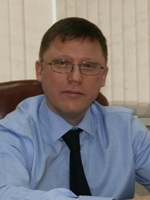 председатель общественного совета, председатель молодежного физкультурно-спортивного общества «Буревестник» Республики Татарстан, член Исполкома Общероссийской общественной организации «Российский студенческий спортивный союз»ДаренковАлександр Александрович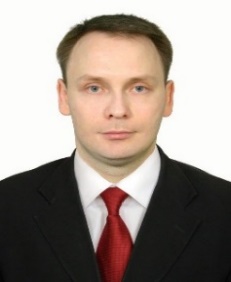 руководитель Исполнительного комитета филиала Российского Союза Боевых Искусств по Республике ТатарстанДеминаСветланаАлександровна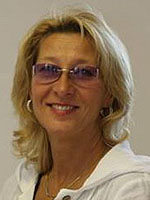 ветеран спорта, Заслуженный мастер спорта СССР, серебряный призер олимпийских игр, чемпион мираЗариповРадий Ринатович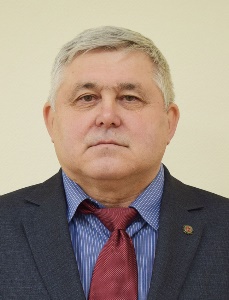 член Общественной палаты Республики Татарстан, доцент кафедры истории и философии Казанского государственного архитектурно-строительного университета (КГАСУ) Кандидат исторических наук (2010)МуртазинМарат Мунавирович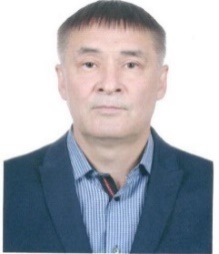 директор ООО «Юридическое агентство «Аргумент»Садыкова Дильбар Асадулловна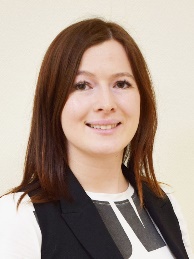 член Общественной палаты Республики Татарстан, генеральный директор АНО «Центр развития туризма Республики Татарстан»Согрина Екатерина Игоревна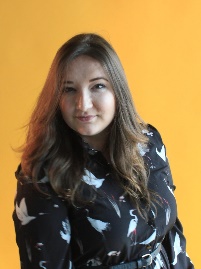 член Общественной палаты Республики Татарстан, директор Региональной общественной организации «Совет детских организаций Республики Татарстан»ТимирясоваАсия Витальевна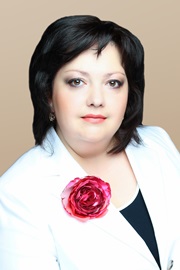 член Общественной палаты Республики Татарстан, ректор ЧОУ ВО «Казанский инновационный университет имени В.Г.Тимирясова (ИЭУП)